Connaître les tables de multiplication de 0 à 7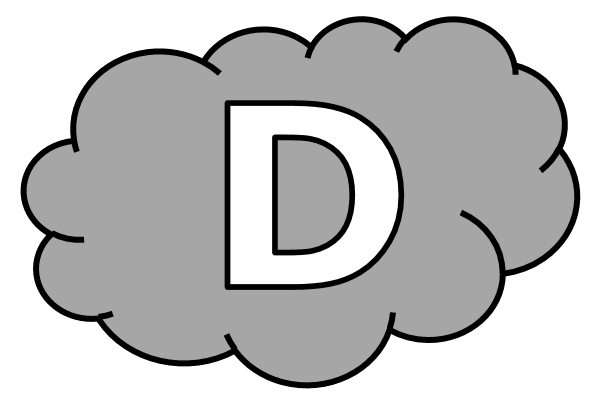 Entraînement n° 1 	 ............. bonnes réponsesConnaître les tables de multiplication de 0 à 7Entraînement n° 2 	 ............. bonnes réponsesConnaître les tables de multiplication de 0 à 7Entraînement n° 3 	 ............. bonnes réponsesConnaître les tables de multiplication de 0 à 7Défi			 ............. bonnes réponses7 x 4 = ............. 		3 x 9 = .............		5 x 5 = .............2 x 8 = ............. 		6 x 8 = .............		7 x 9 = .............4 x 8 = ............. 		7 x 7 = .............		6 x 2 = .............5 x 8 = ............. 		7 x 1 = .............		6 x 10 = .............5 x 7 = ............. 		4 x 4 = .............		7 x 6 = .............5 x 3 = ............. 		4 x 9 = .............		3 x 3 = .............Tous les matins, Rumaysa mange 3 tartines.Combien de tartines Rumaysa mange-t-elle en une semaine ? En une semaine, Rumaysa mange .................. tartines.5 x 6 = ............. 		2 x 7 = .............		7 x 3 = .............4 x 4 = ............. 		7 x 6 = .............		5 x 8 = .............6 x 9 = ............. 		3 x 4 = .............		7 x 7 = .............6 x 2 = ............. 		7 x 5 = .............		6 x 8 = .............3 x 5 = ............. 		7 x 4 = .............		5 x 4 = .............4 x 9 = ............. 		5 x 9 = .............		2 x 2 = .............Cela fait 3 fois que Nurçin se resserre en frites. À chaque fois, elle en prend 9. Combien Nurçin a-t-elle pris de frites en tout ? En tout, Nurçin a pris .................. frites.6 x 9 = ............. 		3 x 7 = .............		5 x 4 = .............4 x 4 = ............. 		3 x 9 = .............		7 x 6 = .............3 x 4 = ............. 		7 x 7 = .............		6 x 8 = .............7 x 8 = ............. 		4 x 10 = .............		3 x 3 = .............2 x 7 = ............. 		6 x 5 = .............		4 x 9 = .............7 x 1 = ............. 		2 x 2 = .............		7 x 9 = .............Un tour de terrain correspond à 4 plots. Zaky a effectué 7 tours de terrain.Combien Zaky a-t-il franchi de plots en tout ? En tout, Zaky a franchi .................. plots.3 x 9 = ............. 		4 x 6 = .............		7 x 9 = .............6 x 2 = ............. 		6 x 6 = .............		2 x 8 = .............7 x 4 = ............. 		3 x 3 = .............		5 x 9 = .............6 x 7 = ............. 		7 x 8 = .............		4 x 4 = .............7 x 5 = ............. 		4 x 8 = .............		2 x 1 = .............5 x 10 = ............. 		4 x 9 = .............		7 x 7 = .............Dans sa poche, Manal a 6 pièces de 5 centimes.Quelle somme Manal a-t-elle ? Manal a .................. centimes.